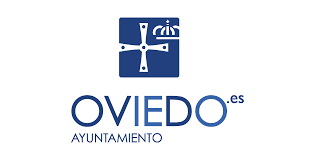 ANEXO IXMODELO DE JUSTIFICACIÓN ECONÓMICASe cumplimentará una relación de justificantes. A cada justificante de gasto la entidad asignará un número de orden, que será el mismo con el que figure relacionado en el modelo siguiente:RELACIÓN DE JUSTIFICANTESCONVOCATORIA:ENTIDAD:PROGRAMA SUBVENCIONADO:(*) Únicamente deberá reflejarse el importe imputable a la subvención (la base imponible sin IVA, salvo que se presente documento acreditativo de exención), de acuerdo al art. 5.2 de la Convocatoria.D/Dº. ..........................................................................................................................Representante de la entidad, certifica la veracidad de todos los datos reflejados en la presente Memoria.Nº de ordenConceptoConceptoProveedorCIF/NIF ProveedorNº facturaImporte (*)TOTAL IMPORTE JUSTIFICADOTOTAL IMPORTE JUSTIFICADOTOTAL IMPORTE JUSTIFICADOTOTAL IMPORTE JUSTIFICADO